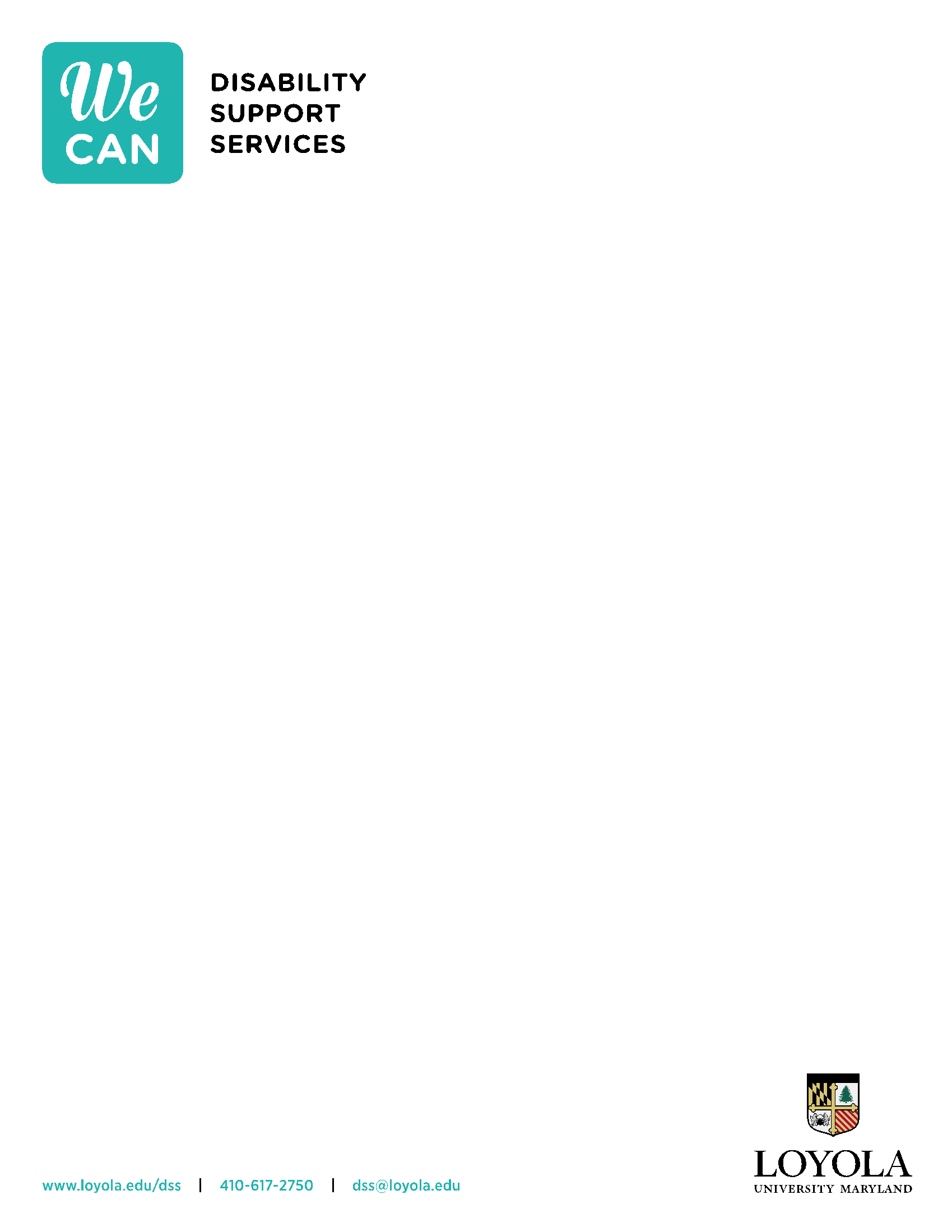 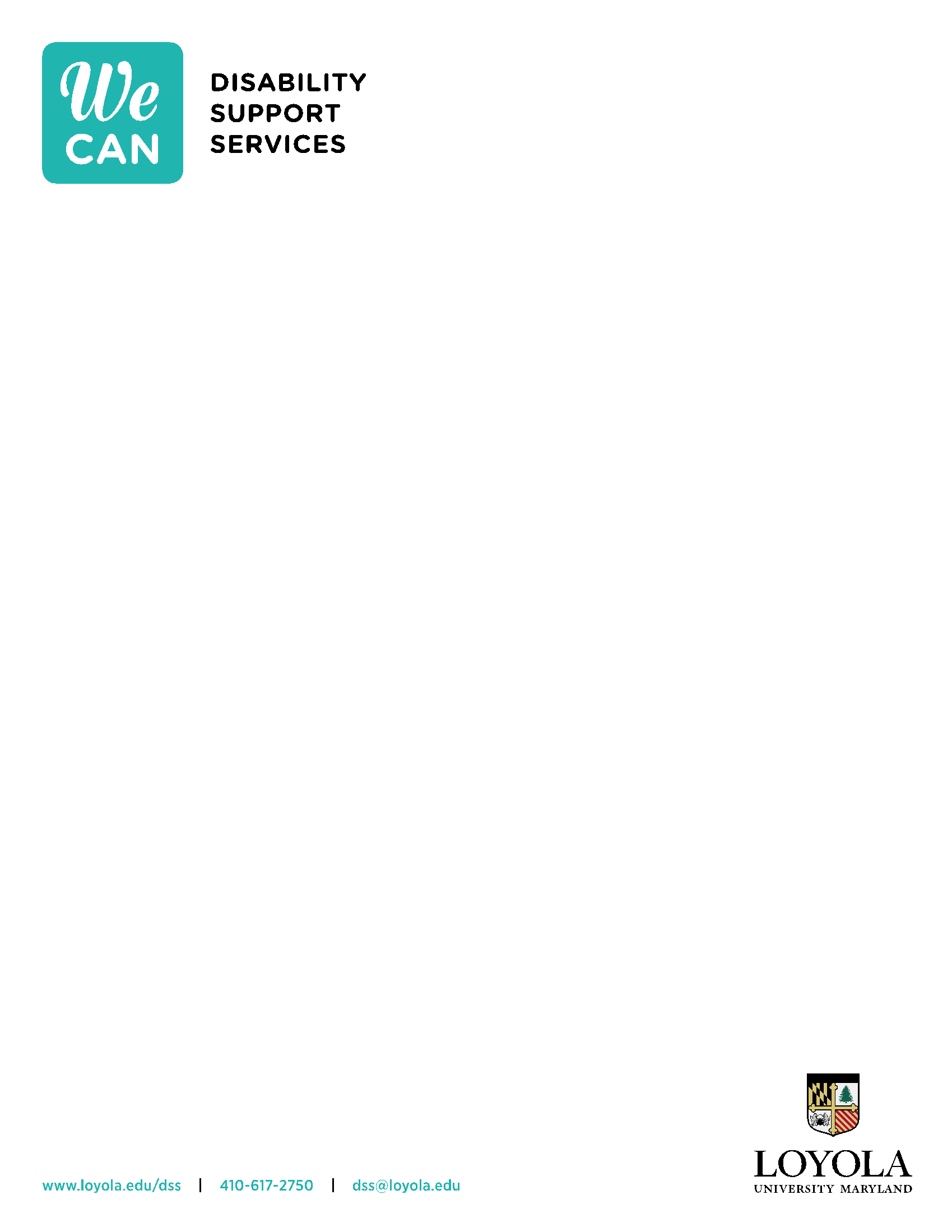 Include any relevant educational or developmental history relevant to the disability diagnosis or the student’s need for accommodations. Describe how the student’s disability will impact them in an academic and/or campus environment.  Include specific accommodation recommendations explaining why each accommodation is necessary and/or how the accommodation addresses a disability-related barrier in the student’s environment. Include the evaluator's name, title, license number, and signature.  Documentation should be submitted on the official letterhead of the evaluator. DSS may follow up with the evaluator with questions or request additional information in limited circumstances. We may also consult with campus medical or mental health professionals to obtain additional insight into effective accommodation options.  An immediate family member of the student cannot provide documentation. Students are required to fill out an online DSS application in addition to submitting disability documentation. A student’s accommodation request will not be reviewed until both the application and documentation have been submitted. Documentation is maintained in the DSS office and is protected as an educational record under the Family Educational Rights and Privacy Act (FERPA). Information from the student’s documentation is only shared on a limited, need-to-know basis to implement accommodations and with the student’s permission or as permitted under FERPA. Documentation can be mailed, emailed, or faxed to: Disability Support Services Loyola University Maryland 4501 North Charles Street Baltimore, MD 21210 dss@loyola.edu   Fax (410) 617-2080 